جدول معايير الخدمة لدى مديرية فرع الشؤون القانونيةاللائحة المتعلقة بالقوعد والمبادئ الواجب اتباعها في تقديم الخدمات العامةولاية إسطنبولجدول معايير الخدمة لدى مديرية فرع الشؤون القانونيةفي حال طلب وثيقة غير الوثائق المحددة أعلاه خلال فترة التقديم أو عدم استكمال الخدمة في غضون الفترة المحددة رغم التقديم بكامل الوثائق، تقدموا بطلب إلى مكان المراجعة الأولى أو مكان المراجعة الثانية.مكان المراجعة الأولى: مديرية فرع الشؤون القانونية في الولايةمكان المراجعة الثانية:الرقم الترتيبياسم الخدمة المقدمة للمواطنالوثائق المطلوبة خلال المراجعةمدة استكمال الخدمة (أقصى مدة)1تصديق (تصديق عادي)الوثيقة الرسمية التي سيتم تصديقها.هوية الشخص الذي أحضر الوثيقة والتي يوجد عليها رقم هويته للجمهورية التركيةجواز السفر أو تصريح الإقامة إذا كان الشخص الذي أحضر الوثيقة أجنبيًا.في حال إحضار وثائق عائدة لأشخاص مختلفين من قبل الشركات أو شركات التأشيرات، قائمة منظمة على ورقة مروسة للشركة وتضم أسماء الأشخاص.يتم إجراء معاملات تصديق الأبوستيل ومعاملات تصديق الوثائق المنظمة أو المصدقة من القنصليات الموجودة في ولايتنا من قبل القائمقاميات فقط. يتم تصديق ورقة ما في بضع دقائق تختلف مدة الاستكمال وفقًا لعدد الأوراق التي سيتم تصديقها.2قبول الطلبات المقدمة لرئاسة لجنة كشف الأضرار في إطار القانون رقم 5233.الوثائق المطلوبة في الطلبات المقدمة بسبب الإصابةعريضةمحضر حادثة-محضر إفادة المشتكي يوضح طريقة وقوع الحادثة وحالة تضرر الأشخاص.تقرير الإسعاف الأولي التابع للمؤسسة الصحية التي تم الذهاب إليها عقب الإصابة، والوثائق المتعلقة بالعلاج الذي تم الخضوع له، وتقرير يوضح عدد الأيام التي اضطر خلالها المصاب الابتعاد عن عمله ومشاغله.  (تقرير استراحة)نموذج عن بطاقة الهويةالوثائق المطلوبة في الطلبات المقدمة في حال الإصابة بإعاقة:عريضةمحضر حادثة-محضر إفادة المشتكي يوضح طريقة وقوع الحادثة وحالة تضرر الأشخاص.تقرير الإسعاف الأولي التابع للمؤسسة الصحية التي تم الذهاب إليها عقب الإصابة، والوثائق المتعلقة بالعلاج الذي تم الخضوع له، وتقرير يوضح عدد الأيام التي اضطر خلالها المصاب الابتعاد عن عمله ومشاغله.  (تقرير استراحة) أو تقرير لجنة طبية يوضح نسبة الإعاقة إذا وجدت حالة إعاقةالوثائق المطلوبة في الطلبات المقدمة بسبب الوفاة:عريضةمحضر حادثة-محضر إفادة المشتكي يوضح طريقة وقوع الحادثة وحالة تضرر الأشخاص.محضر فحص الميت وتشريح الجثة، وفي حالات عدم تنظيم هذا المحضر، وثائق توضح أسباب عدم التمكن من تنظيمها، ورخصة دفن إن وجدت.نموذج مفصل عن سجل النفوسوثيقة الوراثة.الوثائق المطلوبة في الطلبات المقدمة بسبب تضرر الممتلكات المنقولة وغير المنقولة:عريضةمحضر حادثة-محضر إفادة المشتكي يوضح طريقة وقوع الحادثة وحالة تضرر الأشخاص.جميع أنواع السجلات والوثائق التي توضح ما إذا كانت الممتلكات المنقولة وغير المنقولة المتضررة تحت تصرفه (سند ملكية-رخصة مركبة-عقد إيجار)بالنسبة إلى الذين يملكون عقارا أو محلا أو تأمين كاسكو، في حال عدم قيام شركاتهم للتأمين بالدفع، يحضرون خطابًا يوضح سبب عدم الدفع.إذا كان المتضرر شركة: إقرار اعتماد التوقيع (مفوض لتمثيل الشركة) - اللوحة الضريبية.أن تقدم الطلبات في غضون 60 يومًا من تاريخ العلم بالحادثة، عملًا بحكم المادة السادسة من القانون رقم 5233 الخاص بتغطية الأضرار الناجمة عن الإرهاب ومكافحة الإرهاب. 6 أشهر اعتبارًا من تاريخ التقديم (يمكن التمديد لمدة 3 أشهر بموافقة الولاية)3الأعمال والمعاملات المتعلقة بصرف راتب شهري بموجب المادة الأولى الإضافية التي أضيفت إلى القانون رقم 5233 الخاص بتغطية الأضرار الناجمة عن الإرهاب ومكافحة الإرهاب عبر القانون رقم 6353 الذي نشر في الجريدة الرسمية رقم 28351 بتاريخ 12.07.2012.الوثائق المطلوبة من أجل الأشخاص الذين سيتم بصرف راتب شهري لهم بموجب المادة الأولى الإضافية التي أضيفت إلى القانون رقم 5233 الصادر بتاريخ 17/07/2004 والخاص بتغطية الأضرار الناجمة عن الإرهاب ومكافحة الإرهاب عبر القانون رقم 6353 الصادر بتاريخ 04/07/2012 والذي نشر في الجريدة الرسمية رقم 28351 الصادرة بتاريخ 12.07.2012:الوثائق المطلوبة ليتم صرف راتب شهري للشخص المتضرر:عريضةقرار لجنة كشف الأضراروثيقة البحث عن الهويةتقرير لجنة طبية مقيمة (1،2،3 درجة) وفقًا للقانون رقم 5233نموذج مفصل عن سجل النفوسمحضر كشف مكان الحادثةخطاب تعهدالوثائق المطلوبة ليتم صرف راتب شهري لزوجته:عريضةقرار لجنة كشف الأضراروثيقة البحث عن الهوية نموذج مفصل عن سجل النفوسوثيقة الوراثةمحضر كشف مكان الحادثةخطاب تعهدالأوراق المطلوبة ليتم صرف راتب شهري للأطفاله:عريضةقرار لجنة كشف الأضراروثيقة البحث عن الهويةنموذج مفصل عن سجل النفوسوثيقة الوراثةوثيقة طالب لمن هم أكبر من سن الـ18محضر كشف مكان الحادثةخطاب تعهدالأوراق المطلوبة ليتم صرف راتب شهري للأب والأم:عريضةقرار لجنة كشف الأضرار (مصدق طبق الأصل) وثيقة البحث عن الهويةنموذج مفصل عن سجل النفوسوثيقة الوراثةمحضر كشف مكان الحادثةخطاب تعهديجب أن تكون جميع الأوراق "أصلية" أو "طبق الأصل". إذا كانت الأوراق مصدقة على شكل "طبق الأصل"، يجب أن تتضمن حتمًا اسم ومنصب الشخص الذي صادق عليها. عندما يتم تسليم كامل الوثائق التي أعدها المتضررون من الأحداث الإرهابية في ولايتنا إلى مديريتنا، بدون نقص، يتم إرسالها إلى مؤسسة الضمان الاجتماعي دون إضاعة الوقت.4قبول الإشعارات الواردة في قانون الاجتماعات والمسيرات التظاهرية رقم 2911.الأوراق اللازمة:عريضة إبلاغ موجهة إلى مديريتنا، يوقع عليها رئيس وكامل أعضاء اللجنة المنظمة المكونة من (7) أشخاص على الأقل، وتتضمن هدف الاجتماع، ومكان تنظيمه، وساعات انطلاقه وانتهائه والهويات المفصلة لرئيس وأعضاء اللجنة المنظمة، ومهنهم، وأماكن إقامتهم، وأماكن عملهم إن وجدت، على أن يتم تقديمها قبل 48 ساعة على الأقل من تاريخ إقامة الفعالية.أرقام هويات الجمهورية التركية لأعضاء اللجنة المنظمة أو نماذج لبطاقات هوياتهم.بيانات السجل الجنائي للجنة المنظمةوثيقة تصريح يتم الحصول عليها من وزارة الداخلية عن طريق الولاية المعنية للأجانب الذين سيشاركون في اللجنة المنظمة.برنامج الفعالية الموقع من قبل أحد أعضاء اللجنة المنظمة.نسخة من دفتر القرار المتعلق بافعالية التي ستقام، في مراجعات الشخصيات الاعتبارية مثل الأحزاب السياسية، والأوقاف، والجمعيات.معلومات هويات الأشخاص الذين سيخاطبون التجمع خلال الاجتماع والمسيرات التظاهرية،لوحات ورخص عربات إذاعة الصوت التي ستستخدم من أجل إعلان الدعوة، ومعلومات هويات سائقيها.قائمة الأماكن التي سيتم فيها إعلان الدعوة،قائمة الملصقات واللافتات والشعارات.أماكن الاجتماع والمسيرات التظاهرية التي حددتها ولايتنا:مكان سوق السبت هاضم كوي في قضاء أرناؤوط كويحديقة أتاتورك بحي مركز في قضاء أرناؤوط كويمكان موقف السيارات بجانب جامع ييشيل في قضاء أرناؤوط كويمكان موقف السيارات لميناء إيدو أوجيلار في قضاء أوجيلارمكان سوق السبت بكركوي الشعبي في قضاء بكركوي مكان مرج بيكوز في قضاء بيكوزمكان موقف السيارات لجامع السلطان محمد الفاتح في قضاء بيلكدوزوميدان الجمهورية في قضاء تشاطلجاساحة ساحل يني قابي للتجمعات الجماهيرية في قضاء فاتحمكان سوق الثلاثاء قاضي كوي الجديد في قضاء قاضي كويمكان ميدان قرطل في قضاء قرطلساحة ساحل مال تبه للتجمعات الجماهيرية في قضاء مال تبهمكان سوق السبت بنديك في قضاء بنديكأمام ملعب صاري غازي في قضاء سنجاق تبهميدان أتاتورك في قضاء سيليفريميدان الديمقراطية والشهداء 15 تموز في قضاء سلطان غازيمكان محطة الحافلات الأخيرة جبيجي في قضاء سلطان غازيالمكان الفارغ بجانب مستودع الملح  في قضاء سلطان غازيميدان شيله الجديد في قضاء شيلهمكان ساحل طوزلا للمراسم في قضاء طوزلايجب أن تتم عملية الإبلاغ عن الفعالية قبل 48 ساعة على الأقل من إقامتها وخلال ساعات العمل، ويتم إصدار نتيجتها حتى تاريخ الفعالية.5-قبول الإشعارات الواردة في المادة الرابعة من قانون الاجتماعات والمظاهرات رقم 2911 والتي تحمل عنوان الاستثناءات.الأوراق اللازمة في مراجعات الجمعيات أو الأوقاف أو النقابات أو الأحزاب السياسية: إبلاغ يوضح هدف الفعالة، ومكان ويوم إقامتها، وساعات انطلاقها وانتهائها، قبل 48 ساعة على الأقل من إقامتها وخلال ساعات العمل.قرار مجلس الإدارةعقد تخصيص المكان الذي ستقام الفعالية فيه.الأوراق اللازمة من أجل مراجعات الشركات والشخصيات الاعتبارية:إبلاغ يوضح هدف الفعالة، ومكان ويوم إقامتها، وساعات انطلاقها وانتهائها، قبل 48 ساعة على الأقل من إقامتها وخلال ساعات العمل.عقد تخصيص المكان الذي ستقام الفعالية فيه.يجب أن تتم عملية الإبلاغ عن الفعالية قبل 48 ساعة على الأقل من إقامتها وخلال ساعات العمل، ويتم إصدار نتيجتها حتى تاريخ الفعالية.6-قبول الإشعارات الواردة في المادة الأولى الإضافية من قانون مهام وصلاحيات الشرطة رقم 2549.الأوراق المطلوبة في مراجعات الأشخاص الحقيقيين:إبلاغ يوضح هدف الفعالة، ومكان ويوم إقامتها، وساعات انطلاقها وانتهائها، قبل 48 ساعة على الأقل من إقامتها وخلال ساعات العمل.أوراق توضح أرقام هويات الجمهورية التركية للشخص المراجع والفنانين الذي سيصعدون إلى المنصة، والأشخاص المشاركين في الأداء أو التمثيل، وبيانات سجلهم الجنائي، وعناوينهم، وأرقام هواتفهم، ومهنهم، وأماكن عملهم.نسخة عن جوازات السفر إذا كان الفنانون الذي سيصعدون إلى المنصة، والمشاركون في الأداء أو التمثيل، أجانب.الأوراق المطلوبة في مراجعات الشركات:إبلاغ يوضح هدف الفعالة، ومكان ويوم إقامتها، وساعات انطلاقها وانتهائها، قبل 48 ساعة على الأقل من إقامتها وخلال ساعات العمل.نسخة عن إقرار اعتماد التوقيع،نسخة عن اللوحة الضريبية،نسخة عن وثيقة النشاط التجاري،نسخة عن عقد المكان،نسخة عن عقد الأمن الخاص، نموذج التذاكرأوراق توضح أرقام هويات الجمهورية التركية للفنانين الذي سيصعدون إلى المنصة، والأشخاص المشاركين في الأداء أو التمثيل، وبيانات سجلهم الجنائي، وعناوينهم، وأرقام هواتفهم، ومهنهم، وأماكن عملهم.نسخة عن جوازات السفر إذا كان الفنانون الذي سيصعدون إلى المنصة، والمشاركون في الأداء أو التمثيل، أجانب.الأوراق المطلوبة في مراجعات الجمعيات أو الأوقاف أو النقابات أو المؤسسات والمنظمات الحكومية أو مؤسسات التعليم العامة والخاصة أو الأحزاب السياسية:إبلاغ يوضح هدف الفعالة، ومكان ويوم إقامتها، وساعات انطلاقها وانتهائها، قبل 48 ساعة على الأقل من إقامتها وخلال ساعات العمل.نسخة عن قرار مجلس الإدارة،نسخة عن عقد المكان،نسخة عن عقد الأمن الخاص،نموذج التذاكرأوراق توضح أرقام هويات الجمهورية التركية للفنانين الذي سيصعدون إلى المنصة، والأشخاص المشاركين في الأداء أو التمثيل، وبيانات سجلهم الجنائي، وعناوينهم، وأرقام هواتفهم، ومهنهم، وأماكن عملهم.نسخة عن جوازات السفر إذا كان الفنانون الذي سيصعدون إلى المنصة، والمشاركون في الأداء أو التمثيل، أجانب.يجب على المؤسسات والمنظمات الحكومية والجامعات ومؤسسات التعليم العامة والخاصة والأوقاف والجمعيات مراجعة قائمقاميات الأقضية، بموجب خطاب الموافقة على التفويض رقم 30120 الصادر بتاريخ 16.06.2014 من قبل الولاية فيما يتعلق بالفعاليات التي ستقام في إطار المادة الأولى الإضافية من القانون رقم 2559.يجب أن تتم عملية الإبلاغ عن الفعالية قبل 48 ساعة على الأقل من إقامتها وخلال ساعات العمل، ويتم إصدار نتيجتها حتى تاريخ الفعالية.7-قبول الطلبات المقدمة إلى مجلس حقوق الإنسان في الولاية وإصدار نتيجتها.عريضةالمعلومات والوثائق المتعلقة بالشكوىيتم إصدار نتائج الطلبات في أقصر فترة ممكنةالإسم:طوبى طنري ورديالمنصب:رئيسة قسم الشؤون القانونيةالعنوان:ولاية إسطنبولالهاتف:0 212 455 59 73الفاكس:0 212 519 18 51البريد:الإسم:جانان أطالايالمنصب:مديرية فرع الشؤون القانونيةالعنوان:ولاية إسطنبولالهاتف:0 212 455 59 57الفاكس:0 212 455 59 57البريد: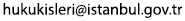 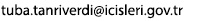 